TPS                                                   Mai 2020 – Domaine 3 : Agir, s’exprimer, comprendre à travers l’activité artistiqueGraphisme : les ronds – révisionsConsigne : Trace des ronds à l’intérieur des cercles déjà formés.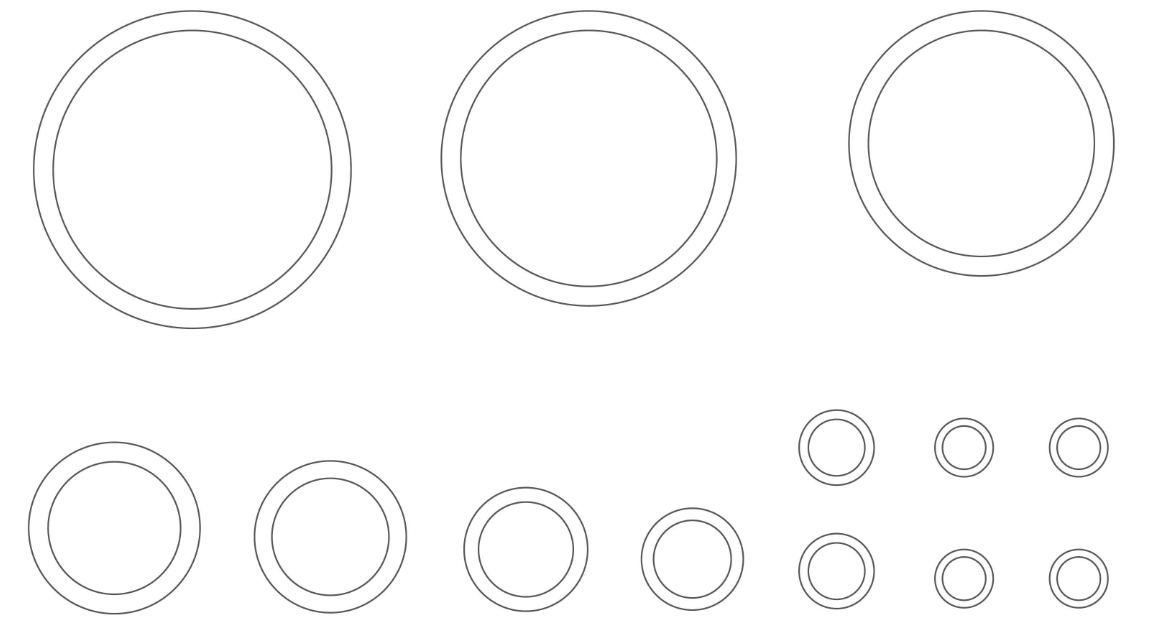 